HipertextoHipertexto en informática, es el nombre que recibe el texto que en la pantalla de un dispositivo electrónico conduce a otro texto relacionado. La forma más habitual de hipertexto en informática es la de hipervínculos o referencias cruzadas automáticas que van a otros documentos (lexias). Si el usuario selecciona un hipervínculo el programa muestra el documento enlazado. Otra forma de hipertexto es el strechtext que consiste en dos indicadores o aceleradores y una pantalla. El primer indicador permite que lo escrito pueda moverse de arriba hacia abajo en la pantalla. Es importante mencionar que el hipertexto no esta limitado a datos textuales, podemos encontrar dibujos del elemento especificado, sonido o vídeo referido al tema. El programa que se usa para leer los documentos de hipertexto se llama “navegador”, el "browser", "visualizador" o "cliente" y cuando seguimos un enlace decimos que estamos navegando por El hipertexto es una de las formas de la hipermedia, enfocada en diseñar, escribir y redactar texto en una media.HTML, siglas de HyperText Markup Language (Lenguaje de Marcado de Hipertexto), es el lenguaje de marcado predominante para la elaboración de páginas web. Es usado para describir la estructura y el contenido en forma de texto, así como para complementar el texto con objetos tales como imágenes. HTML se escribe en forma de «etiquetas», rodeadas por corchetes angulares (<,>). HTML también puede describir, hasta un cierto punto, la apariencia de un documento, y puede incluir un script (por ejemplo Javascript), el cual puede afectar el comportamiento de navegadores web y otros procesadores de HTML.HTML también es usado para referirse al contenido del tipo de MIME text/html o todavía más ampliamente como un término genérico para el HTML, ya sea en forma descendida del XML (como XHTML 1.0 y posteriores) o en forma descendida directamente de SGML (como HTML 4.01 y anteriores).MultimediaEl término multimedia se utiliza para referirse a cualquier objeto o sistema que utiliza múltiples medios de expresión (físicos o digitales) para presentar o comunicar información. De allí la expresión "multi-medios". Los medios pueden ser variados, desde texto e imágenes, hasta animación, sonido, video, etc. También se puede calificar como multimedia a los medios electrónicos (u otros medios) que permiten almacenar y presentar contenido multimedia. Multimedia es similar al empleo tradicional de medios mixtos en las artes plásticas, pero con un alcance más amplio.HipermediaHipermedia es el término con el que se designa al conjunto de métodos o procedimientos para escribir, diseñar o componer contenidos que integren soportes tales como : texto, imagen, video, audio, mapas y otros soportes de información emergentes, de tal modo que el resultado obtenido, además tenga la posibilidad de interactuar con los usuarios.La estructura hipermedia de estos contenidos, califica especialmente al conjunto de los mismos, como herramienta de comunicación e interacción humanas. En este sentido, un espacio hipermedia es un ámbito, sin dimensiones físicas, que alberga, potencia y estructura las actividades de las personas, como puede verse en casos como, entre otros: Redes sociales, Plataformas de colaboración online, Plataformas de enseñanza online, etc.Red socialLas redes sociales son estructuras sociales compuestas de grupos de personas, las cuales están conectadas por uno o varios tipos de relaciones, tales como amistad, parentesco, intereses comunes o que comparten conocimientos.El análisis de redes sociales estudia esta estructura social aplicando  de Grafos e identificando las entidades como "nodos" o "vértices" y las relaciones como "aristas" o "enlaces"". La estructura del grafo resultante es a menudo muy compleja. Como se ha dicho, puede haber muchos tipos de lazos entre los nodos. La investigación multidisciplinar ha mostrado que las redes sociales operan en muchos niveles, desde las relaciones de parentesco hasta las relaciones de organizaciones a nivel estatal (se habla en este caso de Redes políticas), desempeñando un papel crítico en la determinación de la agenda política y el grado en el cual los individuos o las organizaciones alcanzan sus objetivos o reciben influencias.Teclas especiales del tecladoEs bastante probable que tengamos teclas en nuestro teclado que, en un principio, no tienen ninguna utilidad inmediata en un entorno de ventanas X11.Por ejemplo, la tecla con la ventanita esa. La del menú (queda en la derecha) sí me sirve para mostrar el menú contextual de la aplicación en primer plano (como pulsar el botón derecho), pero a la de la ventanita le suelo dar un uso especial (mover ventanas, en lugar de usar la tecla ALT como es habitual).Esto no es nada del otro mundo, pero... ¿qué pasa si hay más teclas raras específicas de nuestro teclado? Pues que las podemos usar también ;).Tecla de función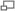 Teclado de un ordenador mostrando las teclas de función en naranja.Una tecla de función en informática es una tecla en la primera línea de un teclado de un ordenador que puede ser programada para que el sistema operativo o un determinado programa realice ciertas acciones. En muchos equipos, algunas teclas de función tienen usos predeterminados en el arranque.Las teclas de función pueden generar una secuencia corta de caracteres, a menudo comenzando con «Escape» (ASCII 27), o bien enviar una secuencia de caracteres que es interpretada por el sistema operativo o algunos programas para iniciar rutinas o tareas predeterminadas.Sobre un teclado estándar de ordenador, las teclas por lo general están marcadas con una F seguida de un número, y en algunos modelos puede agregarse en algunas de ellas un pequeño texto o icono descriptivo de su efecto predeterminado.